Year 2 Director Survey (2021-22)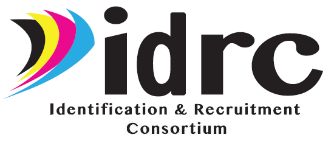 Instructions: State Directors, please complete this form and submit electronically in Word to Cari Semivan (cari@metaassociates.com) for the Year 2 Annual Performance Report by October 1, 2022.- - - - - - - - - - - - - - - - - - - - - - - - - - - - - - - - - - - - - - - - - - - - - - - - - - - - - - - - - - - - - - - - - - - 3. In what ways did your State utilize results from the Recruiter Assessment to provide professional development to recruiters/ID&R staff?4.	List technical assistance (TA), professional development (PD), and mentoring provided to MEP staff in your State on topics related to ID&R during Year 2 (10/1/21-9/30/22). Do not include TA/PD/mentoring provided by IDRC.*KEY: W/C=Workshop/Conference; Mtg=Meeting; Web=Webinar; Co=Consultation5.	Briefly describe any new ID&R systems, materials, strategies in your State that were added during Year 2 as a result of participating in IDRC.6. Please describe ways in which you optimized relationships and built new relationships with agribusiness and others employing/serving migratory families to facilitate ID&R in your State.7. List ID&R collaborations/partnerships in which you participated during Year 2 (10/1/21-9/30/22).*KEY: MS=Materials Sharing; M=Mentoring; R=Sent or Received Recruiters; P=Partnership with an agency/program8. Please describe unanticipated outcomes or lessons learned as a result of participating in IDRC.9. Other comments State:ArizonaIowaMichiganNew HampshireOregonState:ArkansasKansasMinnesotaNew JerseySouth CarolinaState:DelawareKentuckyMississippiNew MexicoVermontIdahoLouisianaMissouriNew YorkWashingtonIllinoisMaineNebraskaOhioWisconsinIndiana1. Please rate the extent to which…Notat allALittleSome-whatALotVeryMuchN/A…the electronic Referral Tool helped streamline efforts to identify and recruit migratory students/families in your State.…the IDRC Recruiter Assessment helped increase the capacity of recruiters/ID&R staff in your State to implement ID&R.…Connecteam helped streamline documentation of recruiter efforts to conduct ID&R.…IDRC increased intra/interstate coordination thereby increasing your State’s capacity to implement proper and timely ID&R.2. IDRC Recruiter Assessment Participation#How many recruiters/ID&R staff in your State took the IDRC Recruiter Assessment during 2021-22?How many of the recruiters/ID&R taking the IDRC Recruiter Assessment received professional development on ID&R during 2021-22DateTitle or DescriptionType of TA, PD, Mentoring*Type of TA, PD, Mentoring*Type of TA, PD, Mentoring*Type of TA, PD, Mentoring*Location#ParticipantsDateTitle or DescriptionW/CMtgWebCoLocation#ParticipantsSystemsMaterialsStrategiesDateTitle or DescriptionType of CollaborationType of CollaborationType of CollaborationType of CollaborationLocation#ParticipantsDateTitle or DescriptionMSMRPLocation#Participants